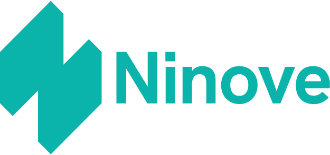 Aanvraagformulier INFRASTRUCTUURSUBSIDIES
(Subsidiereglement sportinfrastructuursubsidies)Meer informatie over de omgevingsvergunning vind je terug op https://www.ninove.be/omgevingsvergunning-2De aanvrager zal volgende stukken na afloop van de werken voorleggen ter controle:* een evaluatieverslag van de werken;* een financieel evaluatieverslag van de werken met aanduiding van de ontvangen subsidie en voorzien van facturen en/of bewijzen van betaling, zoals bepaald in het huidig subsidiereglement;* jaarlijks de ondertekende jaarrekening en balans;* As-built attest van de architect indien van toepassingDe aanvrager heeft kennis genomen van het subsidiereglement.Gedaan te Ninove, op …………………… (handtekening 1)							(handtekening 2)(aanvraag sturen naar sport@ninove.be)Vak bestemd voor de sportdienstOntvangstdatum:			……………………………………… door ………………………………Behandeld door bouwcommissie: 	………………………………………Behandeld door sportraad:		………………………………………Goedgekeurd door college van burgemeester en schepenen d.d. : ………………………………Evaluatieverslag ontvangen op: 	………………………………………Resultaat evaluatieverslag: 		………………………………………Gegevens verenigingGegevens verenigingNaam(Toekomstig) Adres RekeningnummerVoorzitter OndernemingsnummerTelefoonnummerE-mailadresNaam en adres eigenaar sportaccommodatieKorte omschrijving/samenvatting en doel van de werken, PowerPoint met info over noodzaak voor de globale sportbeoefening en sportwerking van de club en hoe de investering bijdraagt tot de continuïteit of verbetering van de club (meerwaarde voor de stad Ninove) + financiële draagkracht wordt toegevoegd(aanduiden welke categorie aangevraagd wordt)Korte omschrijving/samenvatting en doel van de werken, PowerPoint met info over noodzaak voor de globale sportbeoefening en sportwerking van de club en hoe de investering bijdraagt tot de continuïteit of verbetering van de club (meerwaarde voor de stad Ninove) + financiële draagkracht wordt toegevoegd(aanduiden welke categorie aangevraagd wordt)Categorie A
(minder dan € 30.000, excl. BTW)Categorie B(vanaf € 30.000, excl. BTW)Geraamde kostprijsGeraamde kostprijsGeraamde kostprijsGeraamde kostprijsGeraamde kostprijsTotale geraamde kostprijs (excl. BTW)Totale geraamde kostprijs (excl. BTW)Kosten voor werken ifv (brand)veiligheid en toegankelijkheid voor minder mobiele personenKosten voor werken ifv (brand)veiligheid en toegankelijkheid voor minder mobiele personenIs er een omgevingsvergunning nodig?Is een vervoersplan nodig?Is er een omgevingsvergunning nodig?Is een vervoersplan nodig?In te dienen documenten:aan de hand van een presentatie wordt aangetoond dat de investering of de aankoop effectief noodzakelijk is voor de globale sportbeoefening en sportwerking van de club en dat de investering bijdraagt tot de continuïteit of verbetering van de club (meerwaarde voor de stad Ninove)In te dienen documenten:aan de hand van een presentatie wordt aangetoond dat de investering of de aankoop effectief noodzakelijk is voor de globale sportbeoefening en sportwerking van de club en dat de investering bijdraagt tot de continuïteit of verbetering van de club (meerwaarde voor de stad Ninove)In te dienen documenten:aan de hand van een presentatie wordt aangetoond dat de investering of de aankoop effectief noodzakelijk is voor de globale sportbeoefening en sportwerking van de club en dat de investering bijdraagt tot de continuïteit of verbetering van de club (meerwaarde voor de stad Ninove)In te dienen documenten:aan de hand van een presentatie wordt aangetoond dat de investering of de aankoop effectief noodzakelijk is voor de globale sportbeoefening en sportwerking van de club en dat de investering bijdraagt tot de continuïteit of verbetering van de club (meerwaarde voor de stad Ninove)In te dienen documenten:aan de hand van een presentatie wordt aangetoond dat de investering of de aankoop effectief noodzakelijk is voor de globale sportbeoefening en sportwerking van de club en dat de investering bijdraagt tot de continuïteit of verbetering van de club (meerwaarde voor de stad Ninove)Categorie ACategorie ACategorie ACategorie BCategorie BCheckboxCheckbox/Een eigendomsattest van de sport-accommodatie, een gebruiks-overeenkomst van minsten 30 jaar Een eigendomsattest van de sport-accommodatie, een gebruiks-overeenkomst van minsten 30 jaar Idem//De statuten van de vzwDe statuten van de vzwIdem//De laatst neergelegde jaarrekening en balans, ondertekendDe laatst neergelegde jaarrekening en balans, ondertekendIdem//Plannen van de uit te voeren werken of aan te kopen gebouw/grondPlannen van de uit te voeren werken of aan te kopen gebouw/grondIdem//Timing van uit te voeren werkenTiming van uit te voeren werkenGedetailleerde planning (timing) van uit te voeren werken//Raming van de uit te voeren werkenRaming van de uit te voeren werkenGedetailleerde raming van uit te voeren werken (zie blanco voorbeeld)//Minimum drie offertes van leveranciers of aannemers voor aankopen of werken groter dan € 1.000Minimum drie offertes van leveranciers of aannemers voor aankopen of werken groter dan € 1.000Idem//Bewijs van voldoende financiële middelen Bewijs van voldoende financiële middelen Idem////Exploitatieplan van de sport-vereniging voor de komende 10 jaar/